                                   บันทึกข้อความ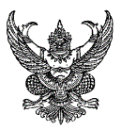 ส่วนราชการ       โรงเรียนบ้านห้วยลาด    สังกัดสำนักงานเขตพื้นที่การศึกษาประถมศึกษาเพชรบูรณ์  เขต 2ที่ ......................................                                  วันที..............................................................................เรื่อง    ขออนุมัติยืมเงิน.......................................................................................................................................เรียน    ผู้อำนวยการโรงเรียนบ้านห้วยลาดข้าพเจ้า...............................................................ตำแหน่ง.........................................................โรงเรียนบ้านห้วยลาด   สังกัด  สำนักงานเขตพื้นที่การศึกษาประถมศึกษาเพชรบูรณ์  เขต 2   มีความประสงค์ ขอยืมเงิน.................................................................จากแผนงาน..........................................................................โครงการ..............................................................................กิจกรรม.....................................................................ตามแผนปฏิบัติการประจำปีงบประมาณ..................................ซึ่งมีงบประมาณตั้งไว้....................................บาท และของเบิกในครั้งนี้จำนวน...............................(...............................................................)เพื่อเป็นค่าใช้จ่ายในการ(   ) เดินทางไปราชการ    (   ) จัดฝึกอบรม  จัดประชุม    (   ) อื่นๆ  (ระบุ)........................................................................................................................................................................................................................................โดยจะดำเนินการระหว่างวันที่....................................ถึงวันที่....................................รวมระยะเวลา................วันณ  .....................................................................................................................พร้อมนี้  ข้าพเจ้าได้แนบเอกสารหลักฐานเพื่อประกอบการพิจารณา การยืมเงิน  ดังนี้(   )  สัญญายืมเงิน  จำนวน  2  ฉบับ		 (   )  โครงการ / หลักสูตร  จำนวน .............ฉบับ(   )  ประมาณการในการยืมเงิน  จำนวน  2   ฉบับ	 (   )  หนังสือสั่งการให้ปฏิบัติราชการ/เอกสารที่เกี่ยวข้อง          (   )  หนังสืออนุญาตให้ไปราชการจำนวน........ฉบับจึงเรียนมาเพื่อโปรดพิจารณา				   ลงชื่อ......................................................ผู้ยืมเงิน				        (........................................................)				   ตำแหน่ง...................................................แบบ 8500(ด้านหน้า)รายการส่งใช้เงินยืมหมายเหตุ  ;     (1) ยื่นต่อ ผู้อำนวยการกองคลัง หัวหน้ากองคลัง หัวหน้าแผนกคลังหรือตำแหน่งอื่นใดที่   ปฏิบัติงานเช่นเดียวกันแล้วแต่กรณี(2) ให้ระบุชื่อส่วนราชการที่จ่ายเงินยืม(3) ระบุวัตถุประสงค์ที่จะนำเงินยืมไปใช้จ่าย(4) เสนอต่อผู้มีอำนาจอนุมัติประมาณการในการยืมเงินข้าพเจ้า...................................................................ตำแหน่ง.................................โรงเรียนบ้านห้วยลาด   สังกัด  สำนักงานเขตพื้นที่การศึกษาประถมศึกษาเพชรบูรณ์  เขต 2   มีความประสงค์ ขอยืมเงิน................................................................................จากแผนงาน..........................................................................โครงการ.........................................................................กิจกรรม..........................................................................ตามแผนปฏิบัติการประจำปีงบประมาณ..................................ซึ่งมีงบประมาณตั้งไว้....................................บาท (........................................................................................................)  เพื่อเป็นค่าใช้จ่ายในการ(   ) เดินทางไปราชการ   (   ) จัดฝึกอบรม  จัดประชุม  (   ) อื่นๆ (ระบุ).........................................................................................................................................................................................................................................โดยจะดำเนินการระหว่างวันที่....................................ถึงวันที่....................................รวมระยะเวลา................วันณ  ..............................................................................................................โดยมีรายละเอียดค่าใช้จ่ายดังต่อไปนี้1. ค่าเบี้ยเลี้ยง		จำนวน...........คน  ๆ  ละ..........วัน ๆ  ละ..............บาท     เป็นเงิน..................บาท2. ค่าเช่าที่พัก		จำนวน...........คน  ๆ  ละ..........วัน ๆ  ละ..............บาท     เป็นเงิน..................บาท	ประเภทเหมาจ่าย	จำนวน...........คน  ๆ  ละ..........วัน ๆ  ละ..............บาท     เป็นเงิน..................บาท3. ค่าตอบแทนวิทยากร	จำนวน...........คน  ๆ  ละ..........วัน ๆ  ละ..............บาท     เป็นเงิน..................บาท4. ค่าอาหารกลางวันนักเรียน		จำนวน...........คน ๆ  ละ..........วัน ๆ  ละ..............บาท     เป็นเงิน...................บาท5. ค่าอาหาร	                	จำนวน...........คน ๆ  ละ..........บาท  จำนวน............มื้อ    เป็นเงิน...................บาท6. ค่าอาหารว่างและเครื่องดื่ม		จำนวน...........คน ๆ  ละ..........บาท  จำนวน............มื้อ    เป็นเงิน...................บาท7. ค่าใช้จ่ายในการจัดสถานที่				    จำนวน.....................................................บาท8. ค่าพาหนะ	1............................................................................................................  เป็นเงิน....................บาท	2............................................................................................................  เป็นเงิน....................บาท	3............................................................................................................  เป็นเงิน....................บาท9. ค่าใช้จ่ายอื่น 	1............................................................................................................  เป็นเงิน....................บาท	2............................................................................................................  เป็นเงิน....................บาท	3............................................................................................................  เป็นเงิน....................บาท						รวมเป็นเงินทั้งสิ้น	---------------------บาทจำนวนเงิน  (ตัวอักษร)   ( .............................................................................................. )					(ลงชื่อ) .......................................................ผู้ประมาณการ				                    (.......................................................)					ตำแหน่ง........................................................                          บันทึกข้อความส่วนราชการ    โรงเรียนบ้านห้วยลาด    สังกัดสำนักงานเขตพื้นที่การศึกษาประถมศึกษาเพชรบูรณ์  เขต 2ที่ ......................................                                  วันที..............................................................................เรื่อง    ขออนุมัติส่งใช้เงินยืม  เงิน............................................................เรียน    ผู้อำนวยการโรงเรียนบ้านห้วยลาดตามที่โรงเรียนบ้านห้วยลาด  ได้อนุมัติให้ข้าพเจ้า..................................................................... ตำแหน่ง..................โรงเรียนบ้านห้วยลาด  สังกัด  สำนักงานเขตพื้นที่การศึกษาประถมศึกษาเพชรบูรณ์ เขต 2  ยืมเงิน...................................................................................จากแผนงาน............................................................โครงการ..........................................................................กิจกรรม.........................................................................ตามสัญญาการยืมเงินเลขที่………………………….ลงวันที่........................................เป็นเงิน………………….………บาท (.......................................................................................) เพื่อใช้จ่ายในการ.......................................................................................................................................................................................................................................โดยได้ดำเนินการระหว่างวันที่....................................ถึงวันที่....................................รวมระยะเวลา................วันณ ..............................................................................และกำหนดใช้คืนภายในวันที่.........................................นั้นข้าพเจ้าขอส่งใช้เงินยืมตามสัญญายืมเงินดังกล่าว พร้อมแนบเอกสารที่เกี่ยวข้องดังนี้หลักฐานการยืมเงิน		เป็นเงิน	…………………………………….……………………….บาทเงินสด  (ถ้ามี)		เป็นเงิน	…………………………………….……………………….บาทรวมเป็นเงิน…………….…………...บาท  (………………………………..……………………………..…...)จึงเรียนมาเพื่อโปรดพิจารณา				   ลงชื่อ................................................................ผู้ยืมเงิน				        (..................................................................)				   ตำแหน่ง.............................................................ใบรับใบสำคัญ		เลขที่ บค.  ............./..................โรงเรียนบ้านห้วยลาดสำนักงานเขตพื้นที่การศึกษาประถมศึกษาเพชรบูรณ์  เขต 2วัน.................เดือน.......................................พ. ศ. ..................	ได้รับใบสำคัญจาก............................................................ตำแหน่ง............................................สังกัดสำนักงานเขตพื้นที่การศึกษาประถมศึกษาเพชรบูรณ์  เขต  2   เพื่อส่งใช้เงินยืม  ตามสัญญาการยืมเงินเลขที่.......................ลงวันที่................เดือน......................................พ.ศ. .....................   รวม.....................ฉบับเป็นเงิน...............................บาท  (.......................................................................)  ไว้เป็นการถูกต้องแล้ว						ลงชื่อ.............................................................ผู้รับ						             ( นายยุรนันท์  พรรณขาม )						             ตำแหน่ง  เจ้าหน้าที่การเงินความเห็นงานการเงินและพัสดุได้ตรวจสอบหลักฐานแล้วถูกต้อง เห็นควรอนุมัติให้ยืมเงิน.................................................จำนวน..........................บาทจากโครงการ.........................................................................กิจกรรม................................................................................ซึ่งมีงบประมาณคงเหลือจำนวน....................................บาทและผู้ยืมเงิน  (  ) ค้าง  (  ) ไม่ค้าง  เงินยืมจากทางราชการ      ลงชื่อ ................................................เจ้าหน้าที่พัสดุ               ( นายนพรัตน์  ขันติเจริญ )      ลงชื่อ ................................................เจ้าหน้าที่การเงิน              ( นายยุรนันท์  พรรณขาม )ความเห็นผู้บริหารสถานศึกษา        เห็นชอบ        อนุมัติ        ดำเนินการตามระเบียบอย่าง               เคร่งครัด        ไม่อนุมัติ เนื่องจาก..................................................................................................ลงชื่อ.............................................................              (  นางจารุนันท์  กังคำ  )             ตำแหน่งผู้อำนวยการโรงเรียนบ้านห้วยลาดสัญญาการยืมเงินยื่นต่อ…………………………………………………………………………........…………..(1)เลขที่………………………………..……………วันครบกำหนด……………..………...………ข้าพเจ้า………………………………………………………………..…………ตำแหน่ง………………………………...………..……………………..สังกัด……………………………………………………………………………………………..………จังหวัด…………..…………………………………มีความประสงค์ขอยืมเงินจาก…………………………………………………………………………………………………………………..……(2)เพื่อเป็นค่าใช้จ่ายในการ……………………………………………………………………………………………...(3)  ดังรายละเอียดต่อไปนี้ข้าพเจ้า………………………………………………………………..…………ตำแหน่ง………………………………...………..……………………..สังกัด……………………………………………………………………………………………..………จังหวัด…………..…………………………………มีความประสงค์ขอยืมเงินจาก…………………………………………………………………………………………………………………..……(2)เพื่อเป็นค่าใช้จ่ายในการ……………………………………………………………………………………………...(3)  ดังรายละเอียดต่อไปนี้…………………………………………………………………………………………………………………………………………………………………………………………………………………………………………………………………………………………………………………………………………………………………………………………………………………………………………รวมเงิน (ตัวอักษร)………………………………………………………………………………จำนวนเงิน………………………………………………………………………………………………………………………………………………………………ข้าพเจ้าสัญญาว่าจะปฏิบัติตามระเบียบของทางราชการทุกประการ และจะนำใบสำคัญคู่จ่ายที่ถูกต้อง
พร้อมทั้งเงินเหลือจ่าย (ถ้ามี) ส่งใช้ภายในกำหนดไว้ในระเบียบการเบิกจ่ายเงินจากคลัง คือภายใน …………. วัน 
นับแต่วันที่ได้รับเงินยืมนี้ ถ้าข้าพเจ้าไม่ส่งตามกำหนด ข้าพเจ้ายินยอมให้หักเงินเดือน ค่าจ้าง เบี้ยหวัด บำเหน็จ บำนาญ หรือเงินอื่นใด ที่ข้าพเจ้าพึงได้รับจากทางราชการ ชดใช้จำนวนเงินที่ยืมไปจนครบถ้วนได้ทันทีลงชื่อ……………………………………………………….…………..………..ผู้ยืม   วันที่……………………………………………………………ข้าพเจ้าสัญญาว่าจะปฏิบัติตามระเบียบของทางราชการทุกประการ และจะนำใบสำคัญคู่จ่ายที่ถูกต้อง
พร้อมทั้งเงินเหลือจ่าย (ถ้ามี) ส่งใช้ภายในกำหนดไว้ในระเบียบการเบิกจ่ายเงินจากคลัง คือภายใน …………. วัน 
นับแต่วันที่ได้รับเงินยืมนี้ ถ้าข้าพเจ้าไม่ส่งตามกำหนด ข้าพเจ้ายินยอมให้หักเงินเดือน ค่าจ้าง เบี้ยหวัด บำเหน็จ บำนาญ หรือเงินอื่นใด ที่ข้าพเจ้าพึงได้รับจากทางราชการ ชดใช้จำนวนเงินที่ยืมไปจนครบถ้วนได้ทันทีลงชื่อ……………………………………………………….…………..………..ผู้ยืม   วันที่……………………………………………………………เสนอ……………………………………………………………………………..(4)ได้ตรวจสอบแล้วเห็นสมควรอนุมัติให้ยืมตามใบยืมฉบับนี้ได้   จำนวน………………………………….…………..บาท(…………………………………………………………………………………………………..……….)ลงชื่อ…………………………………………..………………..เจ้าหน้าที่การเงิน   วันที่……………………………………………………………             (นายยุรนันท์   พรรณขาม)เสนอ……………………………………………………………………………..(4)ได้ตรวจสอบแล้วเห็นสมควรอนุมัติให้ยืมตามใบยืมฉบับนี้ได้   จำนวน………………………………….…………..บาท(…………………………………………………………………………………………………..……….)ลงชื่อ…………………………………………..………………..เจ้าหน้าที่การเงิน   วันที่……………………………………………………………             (นายยุรนันท์   พรรณขาม)คำอนุมัติอนุมัติให้ยืมตามเงื่อนไขข้างต้นได้ เป็นเงิน………………………บาท(……………………………….…………………………….)ลงชื่อ……………………………………………………………………..…..ผู้อนุมัติ   วันที่……………………………….……………………………
                   (นางจารุนันท์  กังคำ)คำอนุมัติอนุมัติให้ยืมตามเงื่อนไขข้างต้นได้ เป็นเงิน………………………บาท(……………………………….…………………………….)ลงชื่อ……………………………………………………………………..…..ผู้อนุมัติ   วันที่……………………………….……………………………
                   (นางจารุนันท์  กังคำ)ใบรับเงินได้รับเงินยืมจำนวน……………………..บาท (……………………………………………………………...)ไปเป็นการถูกต้องแล้วลงชื่อ……………………………………………………….……..………..ผู้รับเงิน   วันที่……………………………………………………………
ใบรับเงินได้รับเงินยืมจำนวน……………………..บาท (……………………………………………………………...)ไปเป็นการถูกต้องแล้วลงชื่อ……………………………………………………….……..………..ผู้รับเงิน   วันที่……………………………………………………………
ครั้งที่วัน เดือน ปีรายการส่งใช้จำนวนเงินจำนวนเงินคงค้างคงค้างลายมือชื่อผู้รับใบรับเลขที่ครั้งที่วัน เดือน ปีเงินสด หรือ  ใบสำคัญจำนวนเงินจำนวนเงินคงค้างคงค้างลายมือชื่อผู้รับใบรับเลขที่เรียน  ผู้อำนวยการโรงเรียนบ้านห้วยลาด	ได้ตรวจสอบเอกสารหลักฐานการส่งใช้เงินยืมดังกล่าวแล้วถูกต้อง  จึงเห็นควรอนุมัติใบสำคัญเพื่อส่งใช้เงินยืม  เป็นเงิน..............................บาท           2.  แจ้งเจ้าหน้าที่การเงินดำเนินการ ลงชื่อ .................................................เจ้าหน้าที่การเงิน        ( นายยุรนันท์  พรรณขาม ) วันที่...........................................................................ความเห็นผู้บริหารสถานศึกษา               อนุมัติ               แจ้งลงชื่อ..............................................................              (  นางจารุนันท์ กังคำ  )           ตำแหน่งผู้อำนวยการโรงเรียนบ้านห้วยลาดวันที่....................................................................